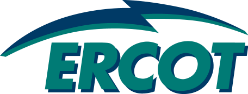 May 2015 ERCOT Monthly Operations ReportReliability and Operations Subcommittee MeetingJuly 9, 2015Table of Contents1	Report Highlights	32	Frequency Control	42.1	Frequency Events	42.2	Responsive Reserve Events	52.3	Load Resource Events	63	Reliability Unit Commitment	64	Wind Generation as a Percent of Load	75	Congestion Analysis	75.1	Notable Constraints for May	75.2	Generic Transmission Constraint Congestion	105.3	Manual Overrides for May	105.4	Congestion Costs for Calendar Year 2015	106	System Events	116.1	ERCOT Peak Load	116.2	Load Shed Events	116.3	Stability Events	116.4	Notable PMU Events	126.5	TRE/DOE Reportable Events	126.6	New/Updated Constraint Management Plans	126.7	New/Modified/Removed SPS	126.8	New Procedures/Forms/Operating Bulletins	127	Emergency Conditions	127.1	OCNs	127.2	Advisories	127.3	Watches	137.4	Emergency Notices	138	Application Performance	138.1	TSAT/VSAT Performance Issues	138.2	Communication Issues	138.3	Market System Issues	139	Net-Forecast Bias Applied to NSRS Procurement for June 2015	13Appendix A: Real-Time Constraints	14Report HighlightsThe unofficial ERCOT peak for May was 53,311 MW.There were fourteen frequency events in May.  PMU data indicates the ERCOT system transitioned well in each case.Note that the reporting of frequency events changed to comply with the BAL-001-TRE-1 standard.There were thirteen instances where Responsive Reserves were deployed, all of which were the result of frequency events.There were nine RUC commitments in May. Seven in North Central for the purpose of relieving local congestion. Two in the Coast due to the North-Houston import and for the purpose of relieving local congestion.The level of reportable SCED congestion increased in May. This congestion was due primarily to planned outages and area load/gen patterns. There were fifteen days of activity on the Zorillo - Ajo Generic Transmission Constraint (GTC) and two days of activity on the North – Houston GTC in May. There were no significant system events for the month of May.On 5/6/15, AEP initiated a Block Load Transfer (BLT) and transferred 1.5 MW of load from CFE to ERCOT at Gonzales. This was a registered and modeled BLT.ERCOT Applications performed well throughout the month. There were no ERCOT related application performance issues. Frequency ControlFrequency EventsThe ERCOT Interconnection experienced 14 frequency events in May, all of which resulted from Resource trips. The average event duration was approximately 0:03:10.When analyzing frequency events, ERCOT evaluates PMU data according to industry standards. Events with an oscillating frequency of less than 1 Hz are considered to be inter-area, while higher frequencies indicate local events. Industry standards specify that damping ratio for inter-area oscillations should be 3.0% or greater. All events listed below indicate the ERCOT system met these standards and transitioned well after each disturbance.Reported frequency events will include both frequency events where frequency was outside the range of 60±0.1 Hz as well as those determined to be Frequency Measurable Events (FME) as defined by BAL-001-TRE-1.  Delta Frequency is defined as the difference between the pre-perturbation and post-perturbation frequency.  The Duration of Event is defined as the time it takes for the frequency to recover to lesser/greater of the frequency at the time of the frequency event (t(0) or “A-point”) for low/high-frequency events, respectively.  Further details on FMEs can be found in the MIS posted BAL-001-TRE-1 PDCWG Unit Performance reports.  A summary of the frequency events is provided below:(Note: frequency events highlighted in blue have been identified as FMEs per BAL-001-TRE-1 and the Performance Disturbance Compliance Working group.)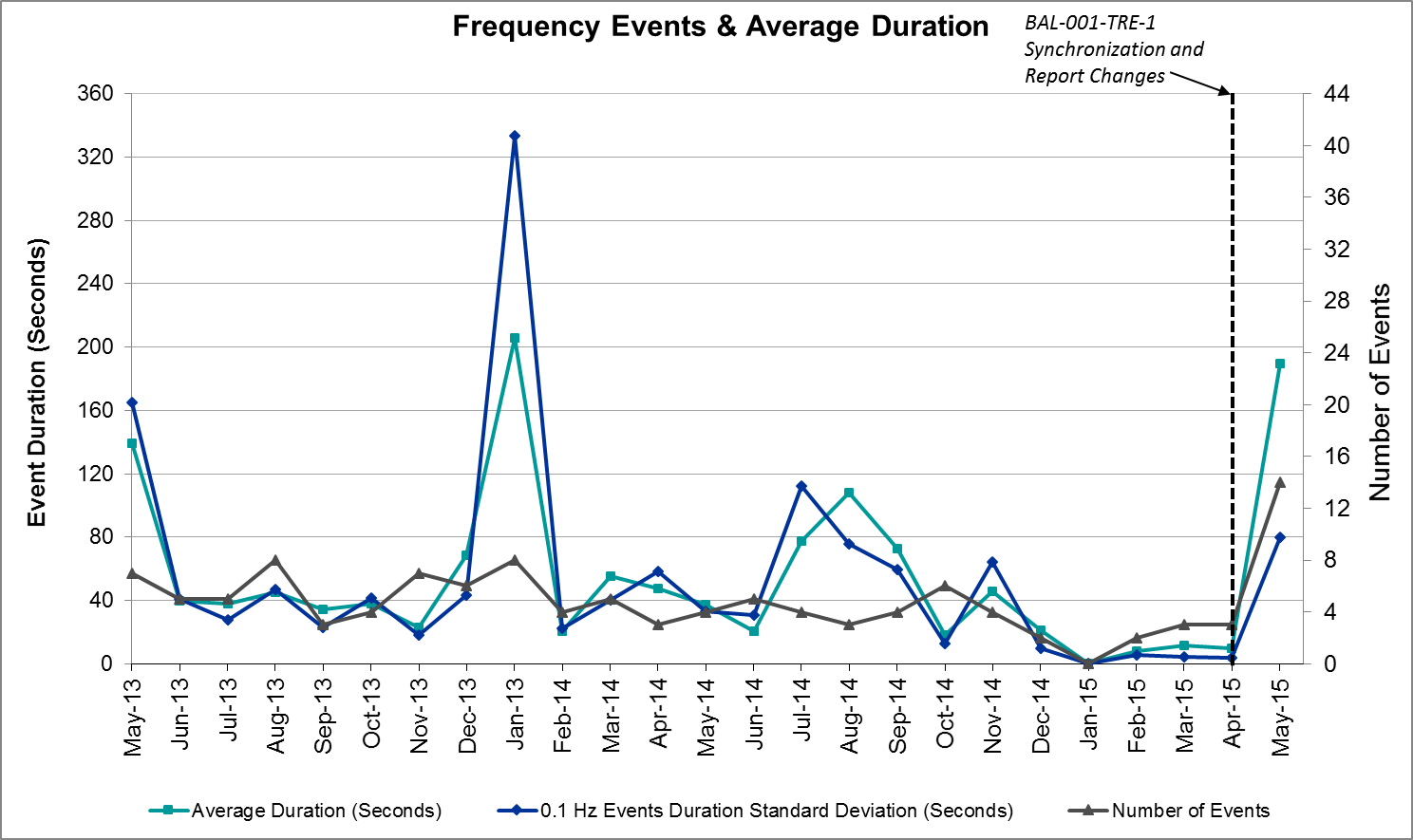 Responsive Reserve EventsThere were thirteen events where Responsive Reserve MWs were released to SCED in May.  The events highlighted in blue were related to frequency events reported in section 2.1 above.Load Resource EventsThere were no load resource deployment events in May.Reliability Unit CommitmentERCOT reports on Reliability Unit Commitments (RUC) on a monthly basis. Commitments are reported grouped by operating day and weather zone. The total number of hours committed is the sum of the hours for all the units in the specified region. Additional information on RUC commitments can be found on the MIS secure site at Grid  Generation  Reliability Unit Commitment.There were no DRUC commitments in May.Wind Generation as a Percent of Load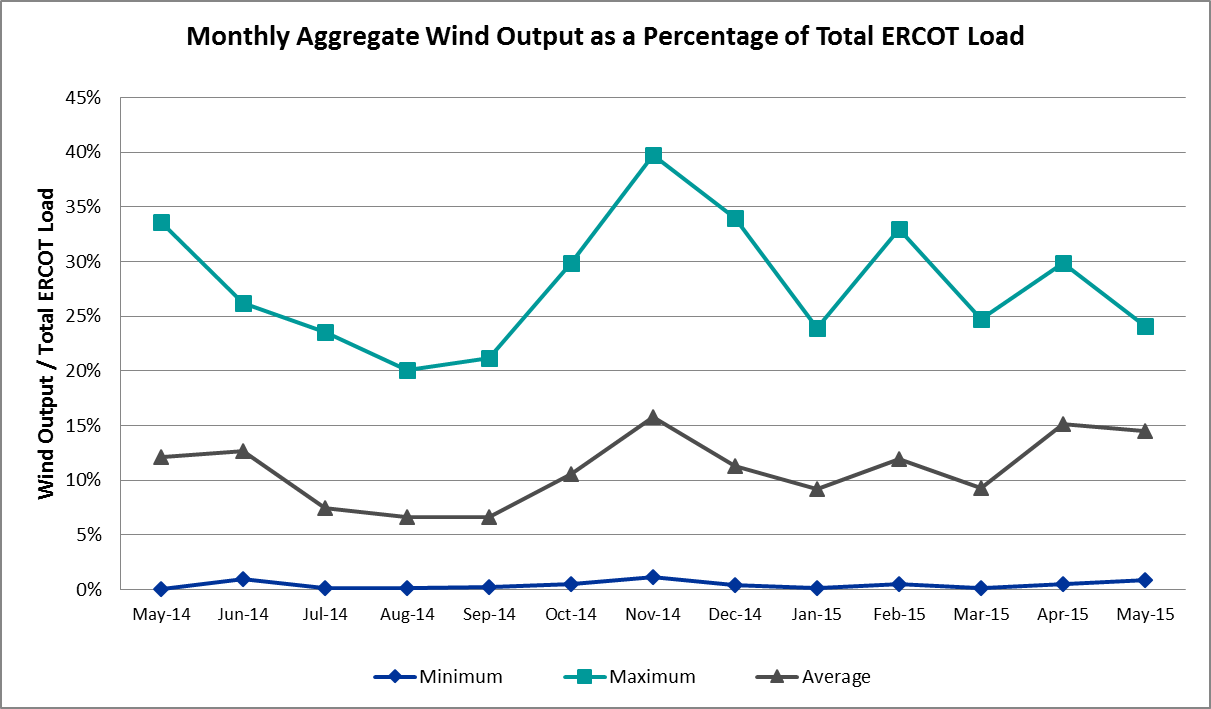 Congestion AnalysisThe number of congestion events experienced by the ERCOT system increased in May due to planned outages and area load/gen patterns. There were seventeen days of activity on the Generic Transmission Constraints (GTCs) in May.Notable Constraints for MayNodal protocol section 3.20 specifies that ERCOT shall identify transmission constraints that are active or binding three or more times within a calendar month. As part of this process, ERCOT reports congestion that meets this criterion to ROS. In addition ERCOT also highlights notable constraints that have an estimated congestion rent exceeding $1,000,000 for a calendar month. These constraints are detailed in the table below. Rows highlighted in blue indicate the congestion was affected by one or more outages. For a list of all constraints activated in SCED for the month of May, please see Appendix A at the end of this report.Generic Transmission Constraint CongestionThere were fifteen days of activity on the Zorillo - Ajo GTC and two days of activity on the North – Houston GTC in May.  There was no activity on the remaining GTCs during the Month of May.Manual Overrides for MayThere were no manual overrides for the month of May 2015Congestion Costs for Calendar Year 2015The following table represents the top twenty active constraints for the calendar year based on the estimated congestion rent attributed to the congestion. ERCOT updates this list on a monthly basis.System EventsERCOT Peak LoadThe unofficial ERCOT peak load for the month was 53,311 MW and occurred on May 18th during hour ending 17:00.Load Shed EventsNone.	Stability EventsNone.Notable PMU EventsERCOT analyzes PMU data for any significant system disturbances that do not fall into the Frequency Events category reported in section 2.1. The results are summarized in this section once the analysis has been completed.There were no reportable events in May.TRE/DOE Reportable EventsNone.New/Updated Constraint Management PlansOne Constraint Management Plans was added in the month of May.MP_2015_03: Contingency Loss of IH20 TNP to Pecos TNP 69kV circuit overloads Wickett TNP to Pyote TNP 69kV circuit.One Constraint Management Plans was updated in the month of May.MP_2015_01: Contingency Loss of Andrews North 138/69kV Auto #1/#2 overloads Frankel City to Whalen Lake POI 69kV circuit.Expanded plan to include thermal overloads.New/Modified/Removed SPSOne SPS was removed in the month of May.Allen Switch Special protection System (SPS #17)New Procedures/Forms/Operating BulletinsEmergency ConditionsOCNsAdvisoriesWatchesNone.Emergency NoticesNone.Application Performance ERCOT system applications performed well in May.  There were no issues to report.TSAT/VSAT Performance IssuesNone.Communication IssuesNone.Market System IssuesNone.Net-Forecast Bias Applied to NSRS Procurement for June 2015Each month, ERCOT calculates a net Forecast Bias pursuant to the ERCOT Ancillary Services Methodology for procurement of Non-Spinning Reserve Service (NSRS).  The table below indicates the amount of net Forecast Bias that was applied to the NSRS procurement for specified blocks of time for the month of June, 2015.Appendix A: Real-Time ConstraintsThe following is a complete list of constraints activated in SCED for the month of May.  Full contingency descriptions can be found in the Standard Contingencies List located on the MIS secure site at Grid  Generation  Reliability Unit Commitment.Date and TimeDelta FrequencyMax/Min FrequencyDuration of EventPMU DataPMU DataCommentsDate and Time(Hz)(Hz)Duration of EventOscillation Mode (Hz)Damping RatioComments5/6/2015 13:28:160.0659.870:02:200.6912%Unit Trip of 438 MW5/6/2015 13:28:160.0659.870:02:201.1115%Unit Trip of 438 MW5/7/2015 12:37:100.0359.880:02:05PMU data not available.PMU data not available.Unit Trip of 486 MW 5/7/2015 21:34:010.1059.890:02:310.688%Unit Trip of 431 MW5/8/2015 16:48:190.0859.890:03:210.646%Unit Trip of 624 MW5/8/2015 21:04:130.1359.860:03:020.668%Unit Trip of 604 MW 5/8/2015 23:53:420.0959.860:02:460.7010%Unit Trip of 505 MW 5/9/2015 7:51:310.1059.830:03:080.6714%Unit Trip of 770 MW 5/14/2015 12:29:200.0559.870:02:170.7410%Unit Trip of 504 MW 5/25/2015 13:47:070.0859.870:04:240.706%Unit Trip of 493 MW 5/25/2015 17:18:330.0459.890:03:020.728%Unit Trip of 374 MW5/27/2015 7:03:040.0359.890:02:330.7116%Unit Trip of 413 MW 5/27/2015 20:32:120.1159.860:03:580.669%Unit Trip of 777 MW 5/29/2015 8:14:420.0359.900:01:44PMU data not available.PMU data not available.Unit Trip of 479 MW 5/30/2015 4:20:330.0759.900:07:03PMU data not available.PMU data not available.Unit Trip of 435 MW Date and TimeReleased to SCEDDate and TimeRecalledDuration of EventMaximum MWs ReleasedComments5/6/2015 13:28:265/6/2015 13:30:360:02:10422.085/7/2015 12:37:185/7/2015 12:40:160:02:58271.315/7/2015 21:34:105/7/2015 21:36:080:01:58156.615/8/2015 16:48:305/8/2015 16:50:200:01:50316.635/8/2015 21:04:225/8/2015 21:06:480:02:26337.845/8/2015 23:53:545/8/2015 23:56:200:02:2698.445/9/2015 7:51:385/9/2015 7:54:200:02:42542.015/14/2015 12:29:285/14/2015 12:32:160:02:48431.535/25/2015 13:47:185/25/2015 13:52:160:04:58707.025/25/2015 17:18:405/25/2015 17:22:160:03:36359.125/27/2015 7:03:145/27/2015 7:05:400:02:26309.055/27/2015 20:32:225/27/2015 20:35:320:03:10402.095/29/2015 8:14:545/29/2015 8:17:040:02:10106.82HRUC CommitmentsHRUC CommitmentsHRUC CommitmentsHRUC CommitmentsHRUC CommitmentsHRUC CommitmentsResource Location# of ResourcesOperating DayTotal # of Hours CommittedTotal MWhsReason for commitmentN. Central105/07/1562352Local CongestionN. Central105/20/153354Local CongestionN. Central105/26/152010600Local CongestionN. Central105/27/151530Local CongestionN. Central105/28/1541740Local CongestionN. Central105/29/15131534Local CongestionN. Central105/29/1531176Local CongestionCoast1205/30/15302518Local CongestionCoast305/31/153508Local CongestionContingencyOverload# of Days Constraint ActiveEstimated Congestion RentTransmission ProjectDKCT Roans Prarie-Rothwood & Singleton-Tomball 345kVSingleton - Zenith 345 kV (SNGZEN99)9$17,673,1982013-R63   DCKT Jewett - Singleton 345 kVTwin Oak Switch - Btu_Jack_Creek 345 kV12$5,242,861Los Fresnos - Loma Alta Substation 138 kVLa Palma - Villa Cavazos 138 kV3$5,042,921Falcon Seaboard - Midland East 345 kVOdessa to Glenhaven 138 kV1$4,268,831Falcon Seaboard - Morgan Creek Ses 345 kVGlenhaven - Crmwd 8 Tap 138 kV1$4,063,955South Mission -Frontera (2)138/138 kVNorth McAllen to West McAllen 138 kV1$3,335,332BasecaseNorth to Houston GTC2$3,027,252 2013-R63  DCKT Calaveras-Hotwells & Laredo1 138 kVCalaveras - Streich 138 kV1$2,681,84716TPIT0011Jun-16 DCKT West Levee Switch - 800/900 Network 138 kVEast Levee Switch - Reagan Street 138 kV (3410_A)1$2,664,2082014-NC28May-16 Calaveras-Walzem&Skyline 138kVBall Park - Fern 138 kV3$1,775,553Laquinta - Lobo 138 kVBruni 138_69_1 138/69 kV12$1,713,011Bluff Creek T2 (3) 345/138 kVBluff Creek T1 (3) 345/138 kV6$1,665,153Howard Lane Tap - Wells Branch 138 kVMcNeil - Howard Lane Tap 138 kV8$1,304,680Dermott Switch Ax1hh (3)345/138 kVChina Grove Switch - Snyder 138 kV1$1,064,835DCKT Carrolton Northwest - Lewisville Switch 345 kVLakepoint - Carrollton Northwest 138 kV4$1,017,144 2014-NC102019Gila - Hiway 9 138 kVGila - Morris Street 138 kV3$942,722BasecaseZorillo - Ajo GTC15$805,179Ph Robinson - Bayou Cogen & Bayway - Bigbay 138kVDeer Park - Cardiff 138 kV3$719,268Gray -Tesla 345 kVGray - Tesla 345 kV4$484,899San Angelo College Hills 138_69t1 138/69 kVSA Power 69T1 138/69 kV4$396,688DCKT Trinidad SES - Stryker Creek SES & Mt. Enterprise 345Shamburger Switch - Royse Switch 345 kV5$396,529Uvalde Aep - Odlaw Switchyard 138 kVHamilton Road - Maverick 138 kV4$331,88316TPIT0024May-18 Zenith - Singleton 345 kVSingleton - Zenith 345 kV (SNGZEN99)4$316,9202013-R63   Bluff Creek T1 (3) 345/138 kVNicole - Orient 138 kV3$308,998DCKT Carrolton Northwest - Lewisville Switch 345 kVLewisville Switch - Jones Street Tnp 138 kV3$211,5434282 May-17Key Sub - Willow Valley Switch 138 kVBig Spring Switch - Big Spring Crmwd Tap 69 kV3$205,571Eskota Switch - Abilene South 138 kVEskota Switch 138/69 kV Axfrm13$169,443 3971Nov-15Cottonwood Road Switch - Loftin 69 kVShannon - Post Oak Switch 69 kV18$141,238 15TPIT0011 DCKT Singleton - Zenith 345 kVBellville South - Peters 138 kV3$135,964Lobo - San Miguel 345_138 kV Switchyards 345 kVSan Diego - Freer 69kV5$128,455Dermott Switch - Golden Switch 138 kVSacroc - Snyder 138 kV7$95,137DCKT Marion - Zorn and Clear Springs 345 kVCibolo - Schertz 138 kV3$94,120Lobo - San Miguel 345_138 kV Switchyards 345 kVLaquinta - Lobo 138 kV4$85,328Ennis Creek Tap -Ennis Creek Switch 138 kVSacroc - Snyder 138 kV5$81,164DCKT Sandow Switch - Austrop 345kVHoward Lane Tap - Howard Lane AEN 138 kV3$56,655DCKT Garfield - Stoney Ridge & Hicross AEN 138 kVHoward Lane AEN - McNeil LCRA 138 kV3$55,509Eskota Switch - Abilene South 138 kVEskota Switch - Trent 69 kV3$49,262Scurry Switch - Sun Switch 138 kVWolfgang - Rotan 69 kV4$32,098Markley (Oncor) -Rice Switch 138 kVNavy Kickapoo Switch - Anarene 69 kV3$21,917Memc Southwest - Sherman South 138 kVPayne Switch -Memc West Tap 138 kV3$20,97117TPIT0024May-17 DCKT Trinidad SES - Stryker Creek SES & Mt. Enterprise 345Palestine South - Lakeview 138 kV3$3,840ContingencyBinding Element# of 5-min SCED IntervalsEstimated Congestion RentTransmission ProjectDKCT Roans Prarie-Rothwood & Singleton-Tomball 345kVSingleton - Zenith 345 kV (SNGZEN99)1678$17,673,198 2013-R63   Topeka Termination - West Levee Switch 345 kVCedar Hill Switch - Mountain Creek 138 kV356$8,199,323 13TPIT0060DCKT Hill Country - Marion and Elmcreek 345 kVMarion - Skyline 345 kV1188$7,610,819 4081DCKT Lost Pines - Austrop & Dunlop 345 kVFayette Plant 1 - Fayette Plant 2 345 kV2975$6,624,462 Orange Grove Switching Station - Lon Hill 138 kVLon Hill - Smith 69 kV5663$6,052,131 16TPIT0026DCKT Jewett - Singleton 345 kVTwin Oak Switch - Btu_Jack_Creek 345 kV2176$5,242,861 Los Fresnos - Loma Alta Substation 138 kVLa Palma - Villa Cavazos 138 kV496$5,042,921 San Angelo North 138_69T1 138/69kVSan Angelo College Hills 138_69T1 138/69 kV362$5,017,850 Rio Hondo (2H) Axfmr 345/138 kVAderhold - Elsa 138 kV272$4,745,658 Falcon Seaboard - Midland East 345 kVOdessa to Glenhaven 138 kV70$4,268,831 Bates - Frontera 138 kVFrontera - Goodwin 138 kV249$4,074,788 Falcon Seaboard - Morgan Creek Ses 345 kVGlenhaven - Crmwd 8 Tap 138 kV78$4,063,955 South Mission -Frontera (2)138/138 kVNorth McAllen to West McAllen 138 kV70$3,335,332 Barber Lake Switch - Morgan Creek Ses 138 kV (14030)Barber Lake Switch - Morgan Creek Ses 138 kV (14035)93$3,040,753 15TPIT0087
Dec-15BasecaseNorth to Houston GTC80$3,027,252 2013-R63  DCKT Calaveras-Hotwells & Laredo1 138 kVCalaveras - Streich 138 kV374$2,681,847 16TPIT0011
Jun-16DCKT West Levee Switch - 800/900 Network 138 kVEast Levee Switch - Reagan Street 138 kV (3410_A)80$2,664,208 2014-NC28
May-16Scurry Switch - Sun Switch 138 kVMatador - Roaring Springs 69 kV182$2,047,958 BasecaseValley Import32$1,989,446 14TPIT0050DCKT Burleson - Carson Creek 138 kV and Pedernales - Advanced Micro Devices AEN 138 kVManesium Plant - Northlan 138kV28$1,784,116 14TPIT0038
Jun-16DateDocumentDescription5/1/2015Power Operations Bulletin 706DC Tie Desk V1 Rev335/1/2015Power Operations Bulletin 707Real Time Desk V1 Rev375/1/2015Power Operations Bulletin 708Reliability Unit Commitment Desk V1 Rev295/1/2015Power Operations Bulletin 709Resource Desk V1 Rev345/1/2015Power Operations Bulletin 710Shift Supervisor Desk V1 Rev335/1/2015Power Operations Bulletin 711Transmission and Security Desk V1 Rev38Date and TimeDescription05/07/15  07:58ERCOT issued an OCN due to the development of a new Generic Transmission Constraint (GTC) due to a local voltage stability issueDate and TimeDescription05/27/15  13:28ERCOT issued an Advisory for missing the deadline for posting the DAM solution, delayed due to length of run time.05/31/15  13:24ERCOT issued an Advisory for missing the deadline for posting the DAM solution, delayed due to length of run time.BlocksNegative Net Load Forecast Average Error - By Weather Zone for the 5 Largest ZonesNegative Net Load Forecast Average Error - By Weather Zone for the 5 Largest ZonesNegative Net Load Forecast Average Error - By Weather Zone for the 5 Largest ZonesNegative Net Load Forecast Average Error - By Weather Zone for the 5 Largest ZonesNegative Net Load Forecast Average Error - By Weather Zone for the 5 Largest ZonesBlocksCoastEastNorth CentralSouth CentralSouthern1-2000003-6000007-100000011-14-15-3-19-10-515-18-56-9-66-33-1719-22-101-16-118-60-3023-2400000ContingencyConstrained ElementFrom StationTo Station# of Days Constraint ActiveSCRDLOF9POS_SHAN_1SHANNONPOSTOKSW18BASE CASEZO_AJO15DJEWSNG5JK_TOKSW_1TOKSWJK_CK12SLAQLOB8BRUNI_69_1BRUNIBRUNI12DRNS_TB5SNGZEN99_ASNGZEN9SHWRWEL81163T163_1MCNEIL_HWRDTP8MDMTGLD86240__ASACRCSNYDR7XBL2U58BLUF_CRK_T1_HBLUF_CRKBLUF_CRK6DTRSENT5350__ASHBSWRYSSW5SKNADM286240__ASACRCSNYDR5SLOBSAN5FREER_SAN_DI1_1SAN_DIEGFREER5DCRLLSW5591__ALKPNTCRLNW4SBRAUVA8HAMILT_MAVERI1_1HAMILTONMAVERICK4SCTTTE35GRAY_TESLA_1_1CTT_GRAYTESLA4SLOBSAN5LAQUIN_LOBO1_1LAQUINTALOBO4SSCUSUN8ROTN_WOLFGA1_1WOLFGANGROTN4SZENSN25SNGZEN99_ASNGZEN4XSA2C89SAPOWER_69T1SAPOWERSAPOWER4DAUSSND5HWRDLN_1HWRDTPHWRDLN3DCALSKY8F4_Z4_1Z4F43DCRLLSW5590__ALWSSWLWVJS3DGARHIC8CKT_972_1HWRDLNMCNEIL3DMARZOR5293T304_1CIBOLOSCHERT3DPHRBBP8CA_DE_96_ADECA3DSNGZEN5155T217_1BELLSOPT3DTRSENT51250__JPLSTHLKVEW3SGILNU78GILA_MORRIS1_1GILAMORRIS3SKEYWLV86610__DBSPSWBSCTP3SL_FLA_8LA_PAL_VCAVAZ1_1LA_PALMAVCAVAZOS3SMCEABS86585__AESKSWTRNT3SMCEABS8ESKSW_FMR1ESKSWESKSW3SMEMPAY8562__DPAYSWMEMWT3SSCLWF186840__BNVKSWANARN3XBLU58NICOLE_ORNT1_1NICOLEORNT3BASE CASELNCRK2_T2LNCRK2LNCRK22BASE CASEN_TO_H2DVLYANA5562__DPAYSWMEMWT2SODNOD286475__EMOSSWWOVER2SS_MRAI8GCB_100_1N_MCALLNW_MCALLN2SSPUMW18ASPM_69T1ASPMASPM2XCDH583200__ACDHSWMCSES2XDMT1586215__ABCKSWCGRSW2XLOB58ALICE_N_ELLA1_1ALICEN_ELLA2XLOB58FREER_SAN_DI1_1SAN_DIEGFREER2XLON489HEARN__KOCH_U1_1KOCH_UPHEARN_RD2BASE CASECEDH_69_1CEDHCEDH1DBI_GT_8DT_PK_91_ADTPK1DCALHOT8N4_X3_1CALAVERSX31DEMSSAG86265__AEMSESMRSDO1DFERPAL838T365_1WIRTZFLATRO1DFPPFAY5197T171_1AUSTROGIDEON1DGIBSNG5260_A_1JEWETSNG1DHCKRNK56270__AEMSESEGPOI1DHKBCRL51140__CDFWD1DFWCE1DLHSCNR83650__ALHSESSATP11DLONWAR5CHAS_T_SKIDMO1_1SKIDMORECHAS_TAP1DLWSRNK51060__FRNKSWMCPHERSN1DMCSCDH83380__IWLVEEDALLW1DMCSCDH83950__AFCRSWMCSES1DMTSCOS56429__BECRSWENCRT1DMTSCOS56429__DENCRTBRAND1DSCOFAR56216__ASHRNEBCKSW1DSNGZEN5BETHK_66_AHKBET1DSTEXP12BLESSI_LOLITA1_1LOLITABLESSING1DTRSENT51910__APOYNRATHNS1DTRSENT51930__ZCHNDLCHNDW1DTRSENT5980__AELKTNTYRSW1DVICV_D8GREENL_WEAVER1_1WEAVERRDGREENLK1DWLV89N83410__AELVSWREGST1SBUZLME8LMESA_FMR1LMESALMESA1SCTTTES5GRAY_TESLA_2_1CTT_GRAYTESLA1SENSEN28941__BENNISENSSW1SFLCMDL56510__AGLNHVCRM8T1SFLCMDL56510__BODESAGLNHV1SFLCMGS56510__AGLNHVCRM8T1SFT_BAL8CEDH_69_1CEDHCEDH1SKEYWLV86610__ACHATPBUZSW1SLAQLOB8FALFUR_69A1FALFURFALFUR1SLOBSAN5ALICE_N_ELLA1_1ALICEN_ELLA1SMARZOR5419T419_1CLEASPMARION1SMCDBSP814030__AMGSESBRBSW1SMCEABS8ABNW_ELYT1_1ABNWELYT1SMCSCDH83210__ACDHSWMCSES1SRICGRS86840__BNVKSWANARN1SRODB_D8AIRLIN_CABANI1_1AIRLINECABANISS1SSCLWF28NVKSW_FMR1NVKSWNVKSW1SSCUSUN8HAMR_RADM1_1RADMHAMR1SSONFRI8ATSO_SONR1_1SONRATSO1SWBJGOR8562__DPAYSWMEMWT1SWINPBS86545__APBSESWGLFT1XDMT15814030__AMGSESBRBSW1XDMT1586235__ACGRSWSNYDR1XSA2N89SACH_69T1SACHSACH1XSPU89ROTN_WOLFGA1_1WOLFGANGROTN1